Образец ФИО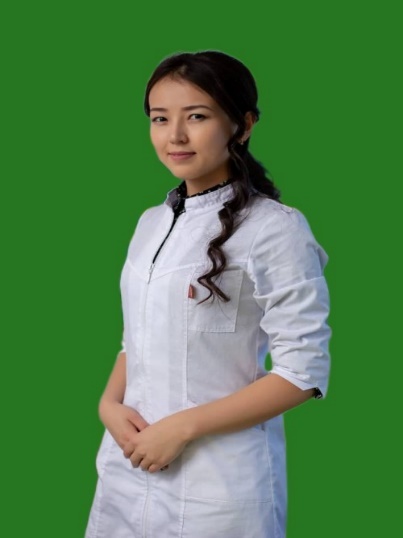 Дата рождения : 14.06.1995.В 2018 году окончила медицинский факультет ОшГУ по специальности «Фармация».Сфера профессиональной деятельности: ФармацевтДата рождения : 14.06.1995.В 2018 году окончила медицинский факультет ОшГУ по специальности «Фармация».Сфера профессиональной деятельности: ФармацевтДата рождения : 14.06.1995.В 2018 году окончила медицинский факультет ОшГУ по специальности «Фармация».Сфера профессиональной деятельности: ФармацевтДата рождения : 14.06.1995.В 2018 году окончила медицинский факультет ОшГУ по специальности «Фармация».Сфера профессиональной деятельности: ФармацевтДата рождения : 14.06.1995.В 2018 году окончила медицинский факультет ОшГУ по специальности «Фармация».Сфера профессиональной деятельности: ФармацевтДата рождения : 14.06.1995.В 2018 году окончила медицинский факультет ОшГУ по специальности «Фармация».Сфера профессиональной деятельности: ФармацевтПерсональная информацияПерсональная информацияПерсональная информацияПерсональная информацияПерсональная информацияПерсональная информацияПерсональная информацияПерсональная информацияПерсональная информацияПерсональная информацияПерсональная информацияПерсональная информацияФамилия Фамилия Фамилия Фамилия Фамилия Муратова Муратова Муратова Муратова Муратова Муратова Муратова Имя Имя Имя Имя Имя АйдайАйдайАйдайАйдайАйдайАйдайАйдайОтчествоОтчествоОтчествоОтчествоОтчествоТаалайбековнаТаалайбековнаТаалайбековнаТаалайбековнаТаалайбековнаТаалайбековнаТаалайбековнаДата рожденияДата рожденияДата рожденияДата рожденияДата рождения14.06.199514.06.199514.06.199514.06.199514.06.199514.06.199514.06.1995Контактная информация:Контактная информация:Контактная информация:Контактная информация:Рабочий телефонРабочий телефонРабочий телефонРабочий телефонРабочий телефонКонтактная информация:Контактная информация:Контактная информация:Контактная информация:Домашний телефонДомашний телефонДомашний телефонДомашний телефонДомашний телефонКонтактная информация:Контактная информация:Контактная информация:Контактная информация:Мобильный телефонМобильный телефонМобильный телефонМобильный телефонМобильный телефон +996559241142 +996559241142 +996559241142Контактная информация:Контактная информация:Контактная информация:Контактная информация:ФаксФаксФаксФаксФаксКонтактная информация:Контактная информация:Контактная информация:Контактная информация:E-mailE-mailE-mailE-mailE-mailAiday05@mail.ruAiday05@mail.ruAiday05@mail.ruОБРАЗОВАНИЕ:ОБРАЗОВАНИЕ:ОБРАЗОВАНИЕ:ОБРАЗОВАНИЕ:ОБРАЗОВАНИЕ:ОБРАЗОВАНИЕ:ОБРАЗОВАНИЕ:ОБРАЗОВАНИЕ:ОБРАЗОВАНИЕ:ОБРАЗОВАНИЕ:ОБРАЗОВАНИЕ:ОБРАЗОВАНИЕ:Дата начала / окончанияДата начала / окончанияВузВузВузВузВузФакультетФакультетФакультетФакультетСпециальность2013-20182013-2018ОшГУОшГУОшГУОшГУОшГУМедицинскийМедицинскийМедицинскийМедицинскийФармацияКлючевые квалификации/ ОПЫТ в области аккредитации и гарантии качества (тренинг, семинары, конференции и т.п.).Ключевые квалификации/ ОПЫТ в области аккредитации и гарантии качества (тренинг, семинары, конференции и т.п.).Ключевые квалификации/ ОПЫТ в области аккредитации и гарантии качества (тренинг, семинары, конференции и т.п.).Ключевые квалификации/ ОПЫТ в области аккредитации и гарантии качества (тренинг, семинары, конференции и т.п.).Ключевые квалификации/ ОПЫТ в области аккредитации и гарантии качества (тренинг, семинары, конференции и т.п.).Ключевые квалификации/ ОПЫТ в области аккредитации и гарантии качества (тренинг, семинары, конференции и т.п.).Ключевые квалификации/ ОПЫТ в области аккредитации и гарантии качества (тренинг, семинары, конференции и т.п.).Ключевые квалификации/ ОПЫТ в области аккредитации и гарантии качества (тренинг, семинары, конференции и т.п.).Ключевые квалификации/ ОПЫТ в области аккредитации и гарантии качества (тренинг, семинары, конференции и т.п.).Ключевые квалификации/ ОПЫТ в области аккредитации и гарантии качества (тренинг, семинары, конференции и т.п.).Ключевые квалификации/ ОПЫТ в области аккредитации и гарантии качества (тренинг, семинары, конференции и т.п.).Ключевые квалификации/ ОПЫТ в области аккредитации и гарантии качества (тренинг, семинары, конференции и т.п.).Название, дата Название, дата Название, дата Название, дата Название, дата Название, дата Название, дата Название, дата Название, дата Название, дата Название, дата Опыт работыОпыт работыОпыт работыОпыт работыОпыт работыОпыт работыОпыт работыОпыт работыОпыт работыОпыт работыОпыт работыОпыт работы- с 2018 г по настоящее время преподаватель  кафедры “Фармацевтической химии и технологии лекарственных средств” медицинского факультета ОшГУ- с 2018 г по настоящее время преподаватель  кафедры “Фармацевтической химии и технологии лекарственных средств” медицинского факультета ОшГУ- с 2018 г по настоящее время преподаватель  кафедры “Фармацевтической химии и технологии лекарственных средств” медицинского факультета ОшГУ- с 2018 г по настоящее время преподаватель  кафедры “Фармацевтической химии и технологии лекарственных средств” медицинского факультета ОшГУ- с 2018 г по настоящее время преподаватель  кафедры “Фармацевтической химии и технологии лекарственных средств” медицинского факультета ОшГУ- с 2018 г по настоящее время преподаватель  кафедры “Фармацевтической химии и технологии лекарственных средств” медицинского факультета ОшГУ- с 2018 г по настоящее время преподаватель  кафедры “Фармацевтической химии и технологии лекарственных средств” медицинского факультета ОшГУ- с 2018 г по настоящее время преподаватель  кафедры “Фармацевтической химии и технологии лекарственных средств” медицинского факультета ОшГУ- с 2018 г по настоящее время преподаватель  кафедры “Фармацевтической химии и технологии лекарственных средств” медицинского факультета ОшГУ- с 2018 г по настоящее время преподаватель  кафедры “Фармацевтической химии и технологии лекарственных средств” медицинского факультета ОшГУ- с 2018 г по настоящее время преподаватель  кафедры “Фармацевтической химии и технологии лекарственных средств” медицинского факультета ОшГУ- с 2018 г по настоящее время преподаватель  кафедры “Фармацевтической химии и технологии лекарственных средств” медицинского факультета ОшГУЗнание языков: указать компетенции по шкале от 1 до 5 (1 – отличное знание, 5 –знание базовых основ)Знание языков: указать компетенции по шкале от 1 до 5 (1 – отличное знание, 5 –знание базовых основ)Знание языков: указать компетенции по шкале от 1 до 5 (1 – отличное знание, 5 –знание базовых основ)Знание языков: указать компетенции по шкале от 1 до 5 (1 – отличное знание, 5 –знание базовых основ)Знание языков: указать компетенции по шкале от 1 до 5 (1 – отличное знание, 5 –знание базовых основ)Знание языков: указать компетенции по шкале от 1 до 5 (1 – отличное знание, 5 –знание базовых основ)Знание языков: указать компетенции по шкале от 1 до 5 (1 – отличное знание, 5 –знание базовых основ)Знание языков: указать компетенции по шкале от 1 до 5 (1 – отличное знание, 5 –знание базовых основ)Знание языков: указать компетенции по шкале от 1 до 5 (1 – отличное знание, 5 –знание базовых основ)Знание языков: указать компетенции по шкале от 1 до 5 (1 – отличное знание, 5 –знание базовых основ)Знание языков: указать компетенции по шкале от 1 до 5 (1 – отличное знание, 5 –знание базовых основ)Знание языков: указать компетенции по шкале от 1 до 5 (1 – отличное знание, 5 –знание базовых основ)Language  (Язык)Language  (Язык)Language  (Язык)Reading (Чтение)Reading (Чтение)Reading (Чтение)Reading (Чтение)Reading (Чтение)Speaking (Разговорный)Speaking (Разговорный)Writing(Письмо)Writing(Письмо)Кыргызский Кыргызский Кыргызский 111111111Русский Русский Русский 111111111Английский Английский Английский 111111111